Werkgebied, Werkplaats, FunctieWerkgebied, Werkplaats, FunctieWerkgebied, Werkplaats, FunctieWerkgebied, Werkplaats, FunctieWerkgebied...........................................Werkgebied...........................................Functie...........................................Werkplaats...........................................Werkplaats...........................................Identificatie van de gevaarlijke stofIdentificatie van de gevaarlijke stofIdentificatie van de gevaarlijke stofIdentificatie van de gevaarlijke stofneodisher Septo DNneodisher Septo DNneodisher Septo DNneodisher Septo DNbevat: glutaralbevat: glutaralbevat: glutaralbevat: glutaralGevaren voor mens en milieuGevaren voor mens en milieuGevaren voor mens en milieuGevaren voor mens en milieu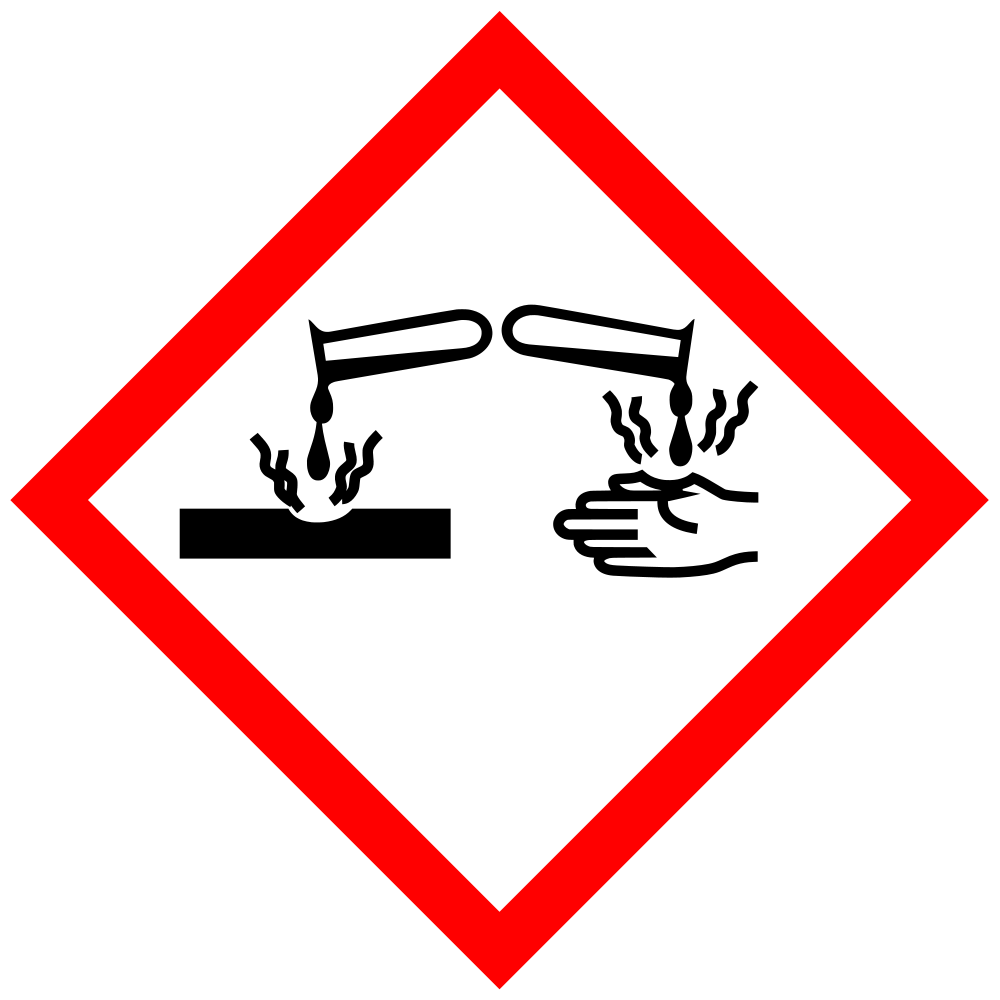 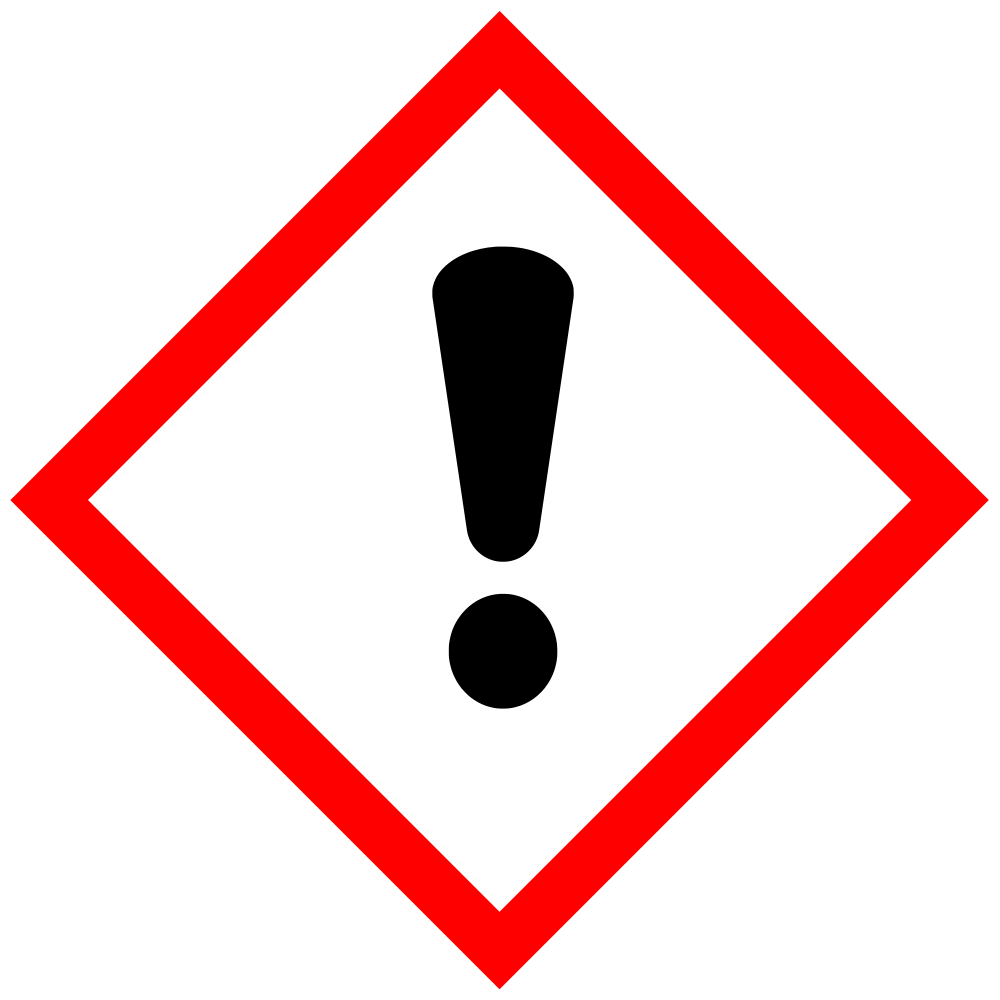 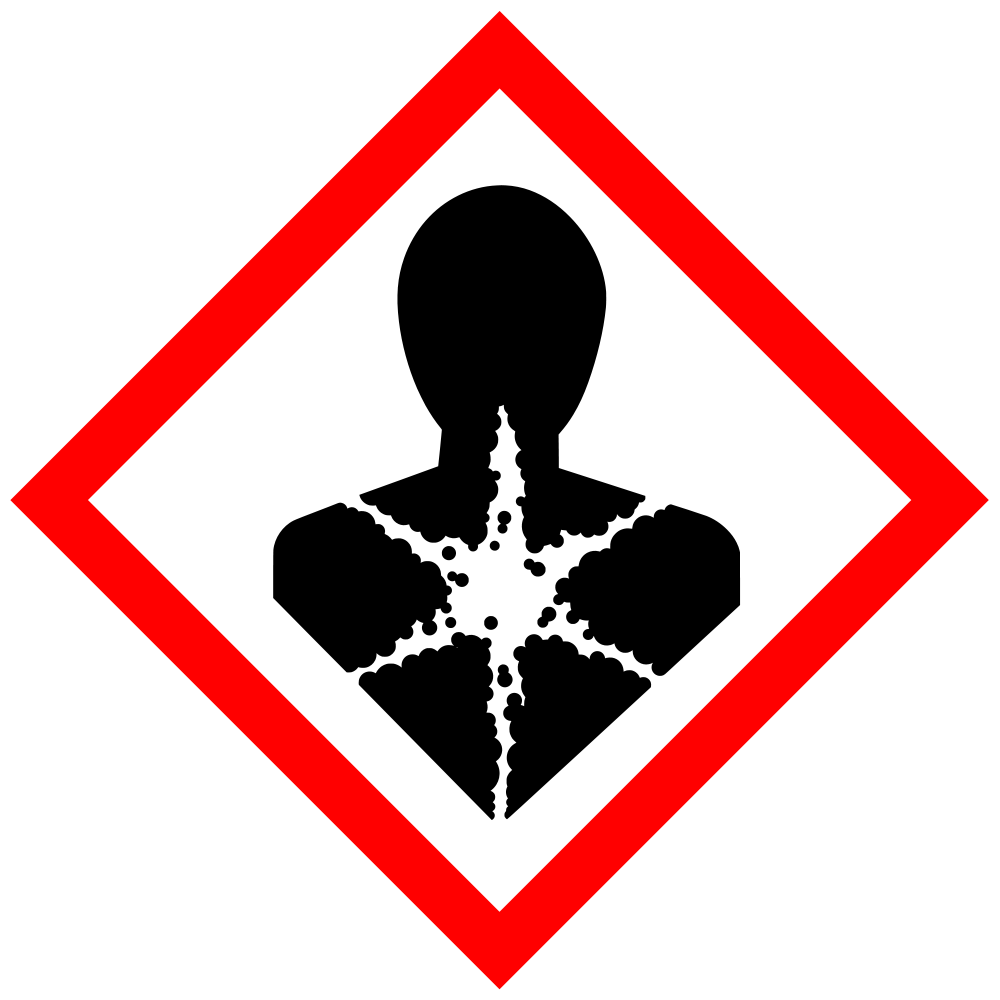 H302+H332Schadelijk bij inslikken en bij inademing.Schadelijk bij inslikken en bij inademing.Schadelijk bij inslikken en bij inademing.H314Veroorzaakt ernstige brandwonden en oogletsel.Veroorzaakt ernstige brandwonden en oogletsel.Veroorzaakt ernstige brandwonden en oogletsel.H317Kan een allergische huidreactie veroorzaken.Kan een allergische huidreactie veroorzaken.Kan een allergische huidreactie veroorzaken.H334Kan bij inademing allergie- of astmasymptomen of ademhalingsmoeilijkheden veroorzaken.Kan bij inademing allergie- of astmasymptomen of ademhalingsmoeilijkheden veroorzaken.Kan bij inademing allergie- of astmasymptomen of ademhalingsmoeilijkheden veroorzaken.H412Schadelijk voor in het water levende organismen, met langdurige gevolgen.Schadelijk voor in het water levende organismen, met langdurige gevolgen.Schadelijk voor in het water levende organismen, met langdurige gevolgen.EUH071Bijtend voor de luchtwegen.Bijtend voor de luchtwegen.Bijtend voor de luchtwegen.Beschermingsmaatregelen en gedragsregelsBeschermingsmaatregelen en gedragsregelsBeschermingsmaatregelen en gedragsregelsBeschermingsmaatregelen en gedragsregels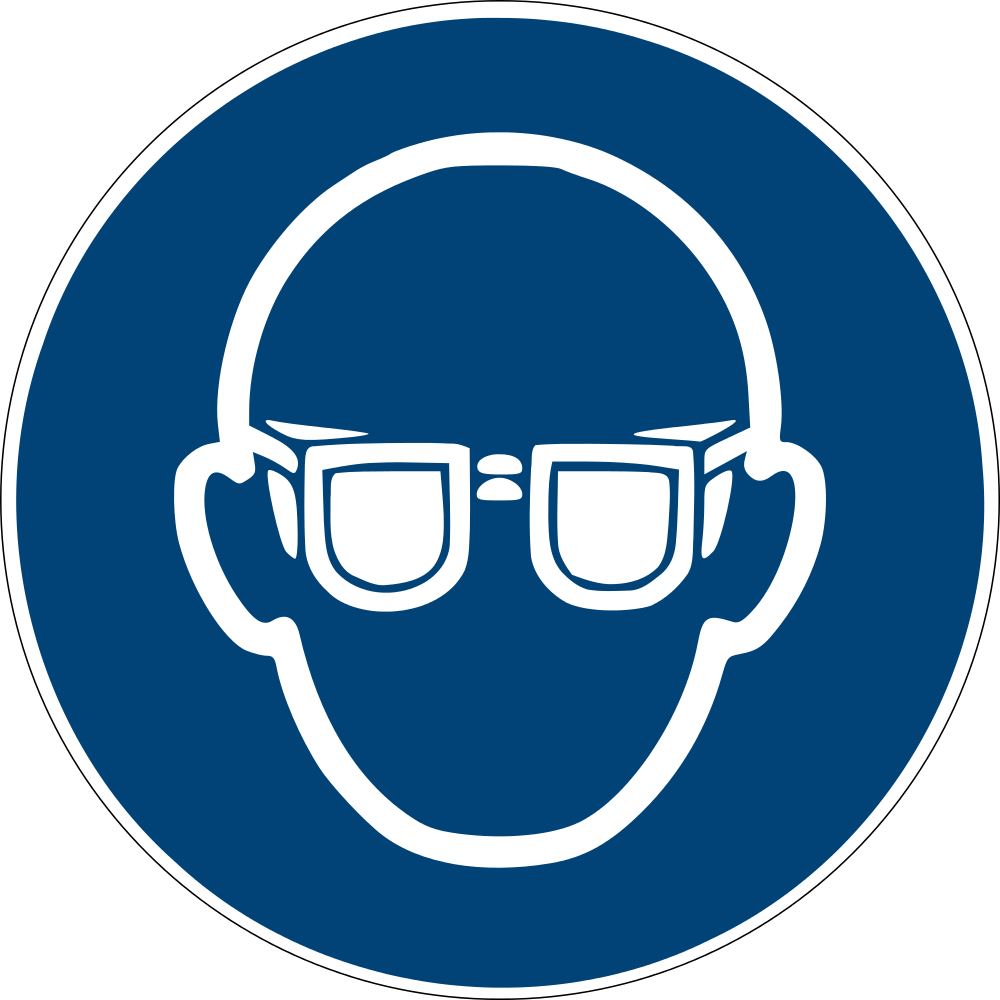 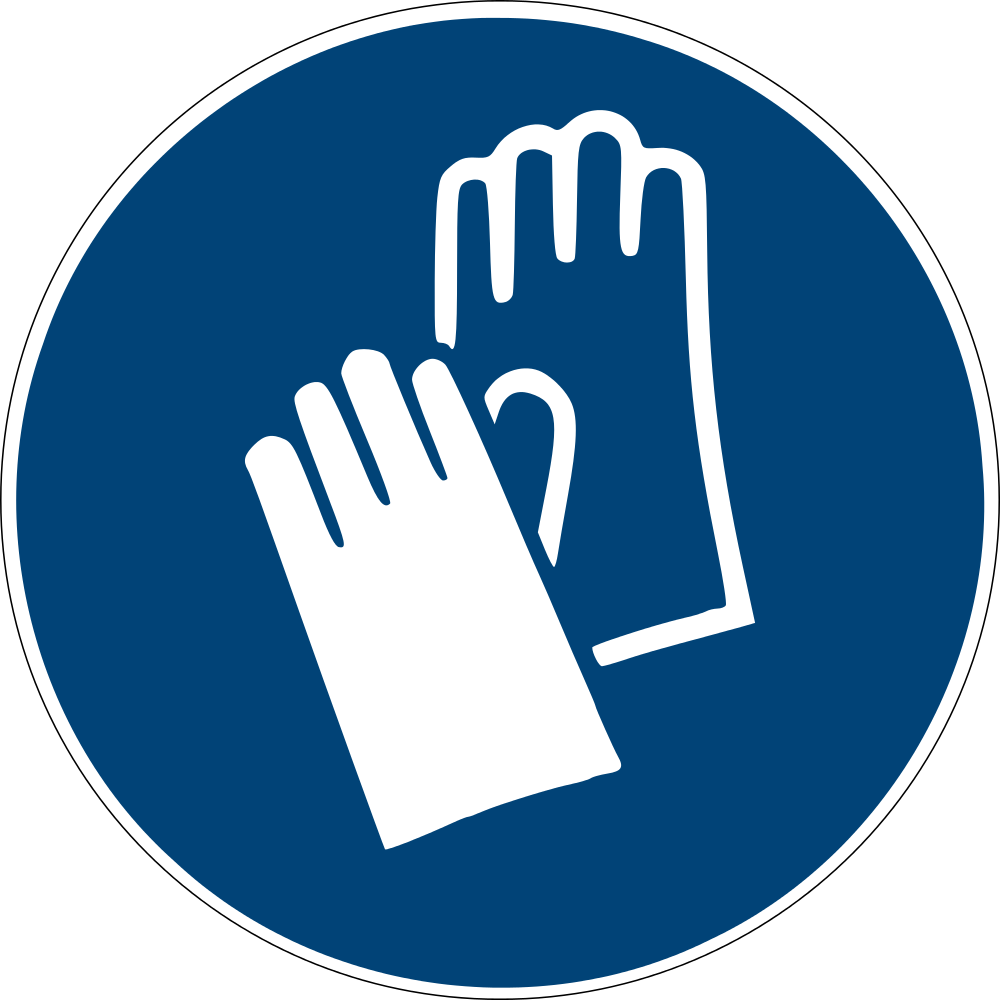 Technische maatregelen / Hygiënische maatregelenTechnische maatregelen / Hygiënische maatregelenTechnische maatregelen / Hygiënische maatregelenTechnische maatregelen / Hygiënische maatregelenNooddouche gereed houden. Oogdouche gereed houden. Gassen/dampen/aerosols niet inademen. Aanraking met de ogen en de huid vermijden. Tijdens het werk niet roken, eten of drinken. Bewaren van voedingsmiddelen in het werkvertrek verboden. Voor de pauze en na afloop van het werk handen wassen. Na het werk de huid grondig reinigen en verzorgen.Nooddouche gereed houden. Oogdouche gereed houden. Gassen/dampen/aerosols niet inademen. Aanraking met de ogen en de huid vermijden. Tijdens het werk niet roken, eten of drinken. Bewaren van voedingsmiddelen in het werkvertrek verboden. Voor de pauze en na afloop van het werk handen wassen. Na het werk de huid grondig reinigen en verzorgen.Nooddouche gereed houden. Oogdouche gereed houden. Gassen/dampen/aerosols niet inademen. Aanraking met de ogen en de huid vermijden. Tijdens het werk niet roken, eten of drinken. Bewaren van voedingsmiddelen in het werkvertrek verboden. Voor de pauze en na afloop van het werk handen wassen. Na het werk de huid grondig reinigen en verzorgen.Nooddouche gereed houden. Oogdouche gereed houden. Gassen/dampen/aerosols niet inademen. Aanraking met de ogen en de huid vermijden. Tijdens het werk niet roken, eten of drinken. Bewaren van voedingsmiddelen in het werkvertrek verboden. Voor de pauze en na afloop van het werk handen wassen. Na het werk de huid grondig reinigen en verzorgen.Aerosolvorming vermijden. Afvulhandelingen alleen aan stations met afzuiginrichting. Voorzien in geschikte afzuiging bij de verwerkingsmachines. Bij overschrijding van de grenswaarden op de werkplek moet een voor di doel toegelaten ademhalingstoestel gedragen worden. In goed gesloten verpakking bewaren.Aerosolvorming vermijden. Afvulhandelingen alleen aan stations met afzuiginrichting. Voorzien in geschikte afzuiging bij de verwerkingsmachines. Bij overschrijding van de grenswaarden op de werkplek moet een voor di doel toegelaten ademhalingstoestel gedragen worden. In goed gesloten verpakking bewaren.Aerosolvorming vermijden. Afvulhandelingen alleen aan stations met afzuiginrichting. Voorzien in geschikte afzuiging bij de verwerkingsmachines. Bij overschrijding van de grenswaarden op de werkplek moet een voor di doel toegelaten ademhalingstoestel gedragen worden. In goed gesloten verpakking bewaren.Aerosolvorming vermijden. Afvulhandelingen alleen aan stations met afzuiginrichting. Voorzien in geschikte afzuiging bij de verwerkingsmachines. Bij overschrijding van de grenswaarden op de werkplek moet een voor di doel toegelaten ademhalingstoestel gedragen worden. In goed gesloten verpakking bewaren.Technische en organisatorische beschermingsmaatregelen ter voorkoming van een blootstellingTechnische en organisatorische beschermingsmaatregelen ter voorkoming van een blootstellingTechnische en organisatorische beschermingsmaatregelen ter voorkoming van een blootstellingTechnische en organisatorische beschermingsmaatregelen ter voorkoming van een blootstellingNadere gegevens over de opslagomstandigheden: Achter slot bewaren en uitsluitend voor bevoegde personen of hun gemachtigden toegankelijk.Nadere gegevens over de opslagomstandigheden: Achter slot bewaren en uitsluitend voor bevoegde personen of hun gemachtigden toegankelijk.Nadere gegevens over de opslagomstandigheden: Achter slot bewaren en uitsluitend voor bevoegde personen of hun gemachtigden toegankelijk.Nadere gegevens over de opslagomstandigheden: Achter slot bewaren en uitsluitend voor bevoegde personen of hun gemachtigden toegankelijk.Persoonlijke beschermingsmiddelenPersoonlijke beschermingsmiddelenPersoonlijke beschermingsmiddelenPersoonlijke beschermingsmiddelenOogbescherming: Veiligheidsbril met zijbescherming. Oogbescherming moet voldoen aan EN 166.Oogbescherming: Veiligheidsbril met zijbescherming. Oogbescherming moet voldoen aan EN 166.Oogbescherming: Veiligheidsbril met zijbescherming. Oogbescherming moet voldoen aan EN 166.Oogbescherming: Veiligheidsbril met zijbescherming. Oogbescherming moet voldoen aan EN 166.Bescherming van de handen: BeschermhandschoenenBescherming van de handen: BeschermhandschoenenBescherming van de handen: BeschermhandschoenenBescherming van de handen: BeschermhandschoenenLichaamsbescherming: In chemische bedrijven gebruikelijke werkleding.Lichaamsbescherming: In chemische bedrijven gebruikelijke werkleding.Lichaamsbescherming: In chemische bedrijven gebruikelijke werkleding.Lichaamsbescherming: In chemische bedrijven gebruikelijke werkleding.Gedrag in gevaarlijke situatiesGedrag in gevaarlijke situatiesGedrag in gevaarlijke situatiesGedrag in gevaarlijke situatiesPhrase nicht verfügbar.Phrase nicht verfügbar.Phrase nicht verfügbar.Phrase nicht verfügbar.Geschikte blusmiddelen: Bluspoeder, Schuim, WatersproeistraalGeschikte blusmiddelen: Bluspoeder, Schuim, WatersproeistraalGeschikte blusmiddelen: Bluspoeder, Schuim, WatersproeistraalGeschikte blusmiddelen: Bluspoeder, Schuim, WatersproeistraalOngeschikte brandblusmiddelen: Volle waterstraalOngeschikte brandblusmiddelen: Volle waterstraalOngeschikte brandblusmiddelen: Volle waterstraalOngeschikte brandblusmiddelen: Volle waterstraalBij ontwikkeling van dampen/stof/aerosol ademhalingsbescherming gebruiken. Aanraking met de ogen, de huid en de kleding vermijden. Volg de beschermende maatregelen zoals beschreven onder de Rubrieken 7 en 8.Bij ontwikkeling van dampen/stof/aerosol ademhalingsbescherming gebruiken. Aanraking met de ogen, de huid en de kleding vermijden. Volg de beschermende maatregelen zoals beschreven onder de Rubrieken 7 en 8.Bij ontwikkeling van dampen/stof/aerosol ademhalingsbescherming gebruiken. Aanraking met de ogen, de huid en de kleding vermijden. Volg de beschermende maatregelen zoals beschreven onder de Rubrieken 7 en 8.Bij ontwikkeling van dampen/stof/aerosol ademhalingsbescherming gebruiken. Aanraking met de ogen, de huid en de kleding vermijden. Volg de beschermende maatregelen zoals beschreven onder de Rubrieken 7 en 8.Verspreiding over water/bodem verhinderen (b.v. indammen of oliedam aanleggen). Niet in riolering/oppervlaktewater/grondwater laten terechtkomen. Niet in de ondergrond/bodem laten terechtkomen. Verontreinigd waswater tegenhouden en verwijderen. Bij gaslek of indien de stof terechtkomt in het aquatisch milieu, bodem of riolering, de bevoegde instanties inlichten.Verspreiding over water/bodem verhinderen (b.v. indammen of oliedam aanleggen). Niet in riolering/oppervlaktewater/grondwater laten terechtkomen. Niet in de ondergrond/bodem laten terechtkomen. Verontreinigd waswater tegenhouden en verwijderen. Bij gaslek of indien de stof terechtkomt in het aquatisch milieu, bodem of riolering, de bevoegde instanties inlichten.Verspreiding over water/bodem verhinderen (b.v. indammen of oliedam aanleggen). Niet in riolering/oppervlaktewater/grondwater laten terechtkomen. Niet in de ondergrond/bodem laten terechtkomen. Verontreinigd waswater tegenhouden en verwijderen. Bij gaslek of indien de stof terechtkomt in het aquatisch milieu, bodem of riolering, de bevoegde instanties inlichten.Verspreiding over water/bodem verhinderen (b.v. indammen of oliedam aanleggen). Niet in riolering/oppervlaktewater/grondwater laten terechtkomen. Niet in de ondergrond/bodem laten terechtkomen. Verontreinigd waswater tegenhouden en verwijderen. Bij gaslek of indien de stof terechtkomt in het aquatisch milieu, bodem of riolering, de bevoegde instanties inlichten.Met geschikte vloeistof absorberende middelen opnemen. Verontreinigde voorwerpen en vloeren in overeenstemming met de milieuvoorschriften met water en oppervlakte-aktieve stoffen reinigen. De met de opgenomen stof gevulde vaten moeten voldoende gemarkeerd worden. Het opgenomen materiaal volgens de voorschriften verwijderen.Met geschikte vloeistof absorberende middelen opnemen. Verontreinigde voorwerpen en vloeren in overeenstemming met de milieuvoorschriften met water en oppervlakte-aktieve stoffen reinigen. De met de opgenomen stof gevulde vaten moeten voldoende gemarkeerd worden. Het opgenomen materiaal volgens de voorschriften verwijderen.Met geschikte vloeistof absorberende middelen opnemen. Verontreinigde voorwerpen en vloeren in overeenstemming met de milieuvoorschriften met water en oppervlakte-aktieve stoffen reinigen. De met de opgenomen stof gevulde vaten moeten voldoende gemarkeerd worden. Het opgenomen materiaal volgens de voorschriften verwijderen.Met geschikte vloeistof absorberende middelen opnemen. Verontreinigde voorwerpen en vloeren in overeenstemming met de milieuvoorschriften met water en oppervlakte-aktieve stoffen reinigen. De met de opgenomen stof gevulde vaten moeten voldoende gemarkeerd worden. Het opgenomen materiaal volgens de voorschriften verwijderen.Explosie- en brandgassen niet inademen. Bij brand geschikt ademhalingstoestel gebruiken. Volledig beschermend pak dragen.Explosie- en brandgassen niet inademen. Bij brand geschikt ademhalingstoestel gebruiken. Volledig beschermend pak dragen.Explosie- en brandgassen niet inademen. Bij brand geschikt ademhalingstoestel gebruiken. Volledig beschermend pak dragen.Explosie- en brandgassen niet inademen. Bij brand geschikt ademhalingstoestel gebruiken. Volledig beschermend pak dragen.Eerste hulpEerste hulpEerste hulpEerste hulpFirst Aider:First Aider:First Aider:First Aider: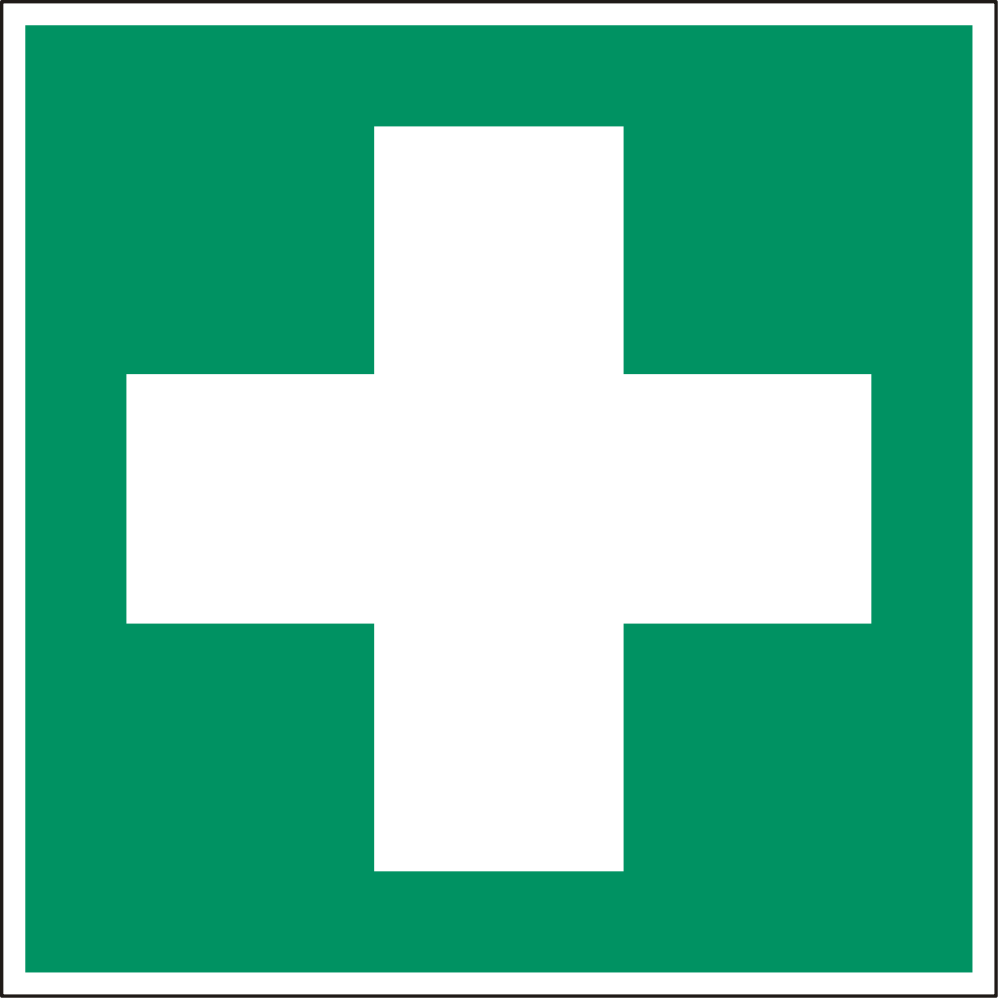 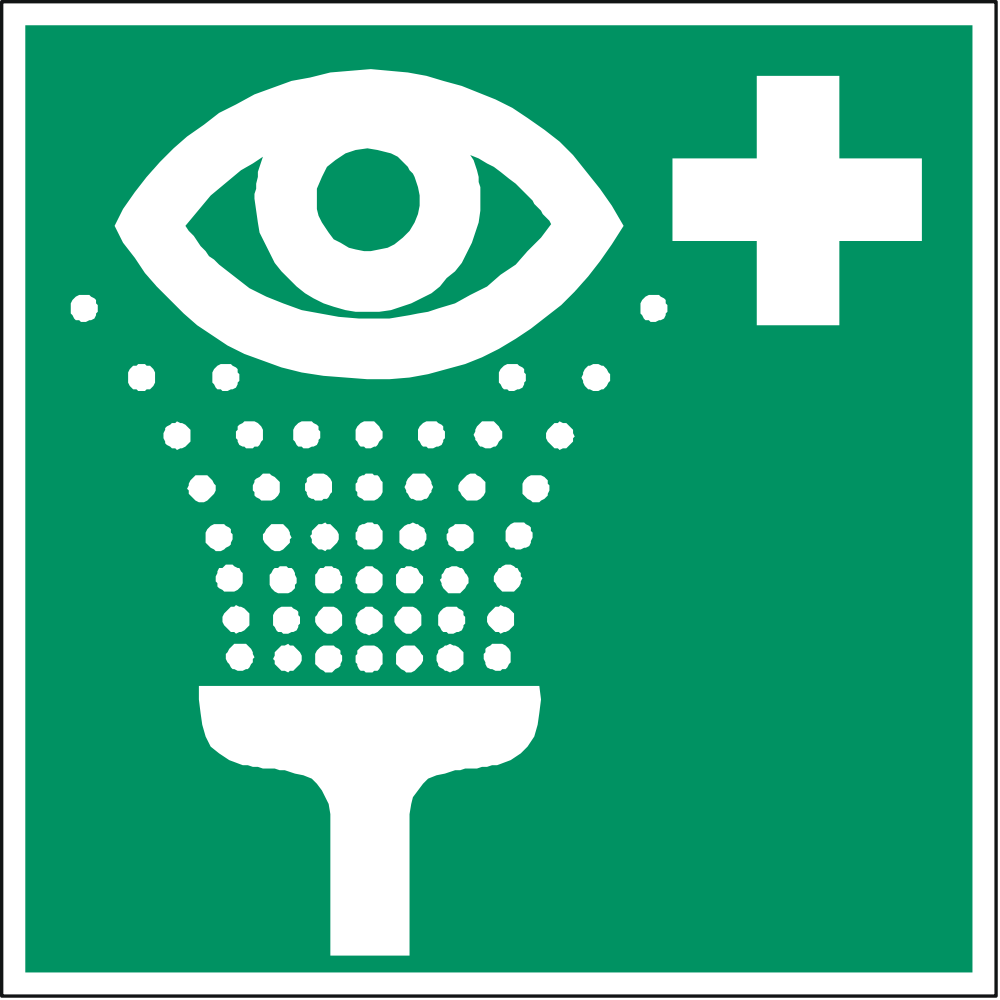 Verontreinigde, doordrenkte kleding onmiddellijk uittrekken en veilig verwijderen.Verontreinigde, doordrenkte kleding onmiddellijk uittrekken en veilig verwijderen.Verontreinigde, doordrenkte kleding onmiddellijk uittrekken en veilig verwijderen.Verontreinigde, doordrenkte kleding onmiddellijk uittrekken en veilig verwijderen.zelfbescherming van de eerstehulpverlenerzelfbescherming van de eerstehulpverlenerzelfbescherming van de eerstehulpverlenerzelfbescherming van de eerstehulpverlenerLichaam grondig reinigen (douche- of bad).Lichaam grondig reinigen (douche- of bad).Lichaam grondig reinigen (douche- of bad).Lichaam grondig reinigen (douche- of bad).In alle gevallen de arts het veiligheidsinformatieblad laten zien.In alle gevallen de arts het veiligheidsinformatieblad laten zien.In alle gevallen de arts het veiligheidsinformatieblad laten zien.In alle gevallen de arts het veiligheidsinformatieblad laten zien.Bij blootstelling door inademing: Voor frisse lucht zorgen. Slachtoffers meteen buiten de gevarenzone brengen. Onmiddellijk medisch advies inwinnen.Bij blootstelling door inademing: Voor frisse lucht zorgen. Slachtoffers meteen buiten de gevarenzone brengen. Onmiddellijk medisch advies inwinnen.Bij blootstelling door inademing: Voor frisse lucht zorgen. Slachtoffers meteen buiten de gevarenzone brengen. Onmiddellijk medisch advies inwinnen.Bij blootstelling door inademing: Voor frisse lucht zorgen. Slachtoffers meteen buiten de gevarenzone brengen. Onmiddellijk medisch advies inwinnen.Bij blootstelling door aanraking met de ogen: Oogleden wijd openen, ogen grondig met water spoelen (15 min.). Medische hulp inroepen.Bij blootstelling door aanraking met de ogen: Oogleden wijd openen, ogen grondig met water spoelen (15 min.). Medische hulp inroepen.Bij blootstelling door aanraking met de ogen: Oogleden wijd openen, ogen grondig met water spoelen (15 min.). Medische hulp inroepen.Bij blootstelling door aanraking met de ogen: Oogleden wijd openen, ogen grondig met water spoelen (15 min.). Medische hulp inroepen.Bij blootstelling door aanraking met de huid: Onmiddellijk wassen met water en zeep. Onmiddellijk medisch advies inwinnen.Bij blootstelling door aanraking met de huid: Onmiddellijk wassen met water en zeep. Onmiddellijk medisch advies inwinnen.Bij blootstelling door aanraking met de huid: Onmiddellijk wassen met water en zeep. Onmiddellijk medisch advies inwinnen.Bij blootstelling door aanraking met de huid: Onmiddellijk wassen met water en zeep. Onmiddellijk medisch advies inwinnen.Bij blootstelling door inslikken: Onmiddellijk arts raadplegen en veiligheidsinformatieblad tonen. Mond grondig met water spoelen. Overvloedig water met kleine slokken laten drinken. Geen braken opwekken.Bij blootstelling door inslikken: Onmiddellijk arts raadplegen en veiligheidsinformatieblad tonen. Mond grondig met water spoelen. Overvloedig water met kleine slokken laten drinken. Geen braken opwekken.Bij blootstelling door inslikken: Onmiddellijk arts raadplegen en veiligheidsinformatieblad tonen. Mond grondig met water spoelen. Overvloedig water met kleine slokken laten drinken. Geen braken opwekken.Bij blootstelling door inslikken: Onmiddellijk arts raadplegen en veiligheidsinformatieblad tonen. Mond grondig met water spoelen. Overvloedig water met kleine slokken laten drinken. Geen braken opwekken.Telefoonnummer voor noodgevallenTelefoonnummer voor noodgevallenTelefoonnummer voor noodgevallenTelefoonnummer voor noodgevallenCorrecte verwijderingCorrecte verwijderingCorrecte verwijderingCorrecte verwijderingPhrase nicht verfügbar.Phrase nicht verfügbar.Phrase nicht verfügbar.Phrase nicht verfügbar.This workplace instruction is a draft version and has to be overworked in certain cases.This workplace instruction is a draft version and has to be overworked in certain cases.This workplace instruction is a draft version and has to be overworked in certain cases.This workplace instruction is a draft version and has to be overworked in certain cases.